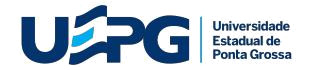 PROGRAMA DE PÓS-GRADUAÇÃO EM CIÊNCIAS SOCIAIS APLICADASMESTRADO E DOUTORADOEDITAL N. 12  de  2021 1 Semestre Letivo de 2021ALUNOS REGULARESComo fazer a matrículaEm primeiro lugar entrar em contato com o orientador para definir as disciplinas e o regime de trabalho do semestreO acesso é a matrícula é feito na página da uepg, clica em pós-graduação, seleciona a opção matrículas (sistema stricto sensu) e clica na opção matrícula. Em seguida, deverá ser digitado o RA, CPF e data de nascimento, clica em enviar.Serão disponibilizadas telas das disciplinas separadas de acordo com sua modalidade (obrigatórias, eletivas e núcleos), após virá uma tela referente ao regime de trabalho do semestrePreenchidas as telas deve-se clicar em enviar ao orientadorUm tutorial em vídeo será disponibilizado por meio das redes sociais do ProgramaGrade de Disciplinas do SemestreSegunda-FeiraTerça-FeiraQuarta-FeiraQuinta-Feira Sexta-FeiraPonta Grossa, 7 de Maio de 2021Prof. Dr. João Irineu de Resende MirandaCoordenador do PPGCSADisciplinaProfessorTipoEmentaHorárioLink Meet ou e-mail para entrar em contato com o ProfessorINTRODUÇÃO À ANÁLISE DE DADOS PARA AS CIÊNCIAS SOCIAISAugusta RaiherDisciplina Eletiva - 4 créditosTransmissão on lineAbordagem quantitativa em Ciências Sociais. Dados primários e o processo de amostragem. Dados secundários e a extração dos microdados. Análise exploratória de dados: construção, apresentação e medidas. Medidas de associação dos dados. Introdução à análise multivariável dos dados. Construção de indicadores sociais. Mapas e análises espaciais. Análise de Conteúdo. 14 hsapraiher@uepg.brDisciplinaProfessorTipoEmentaHorárioLink Meet ou email para contatoEstado, Sociedade e Desenvolvimento no BrasilProfessor Luiz Alexandre CunhaDisciplina eletiva - 4 créditos - transmissão  on lineO desenvolvimento como processo e projeto. As concepções tradicionais de desenvolvimento. Concepções renovadas de desenvolvimento. Projetos de desenvolvimento para o Brasil. Constituição de 1988 e o desenvolvimento recente do Brasil. A ruptura no projeto de desenvolvimento brasileiro. Estado patrimonialista e o subdesenvolvimento brasileiro. O patrimonialismo societário e o subdesenvolvimento brasileiro. Um novo projeto de desenvolvimento para o Brasil.14h cunhageo@uepg.brSeminário de Orientação de TeseProfessores Miguel Archanjo de Freitas Júnior e João Irineu de Resende Miranda  Disciplina Obrigatório para alunos de Doutorado que já cursaram o primeiro ano do Curso (Que estão em ODT III) Debate sobre as fontes documentais  e os fundamentos teóricos/metodológicos da pesquisa social. Metodologias de Pesquisa. Articulação entre a pesquisa qualitativa e quantitativa. A tese de doutorado. Fundamentos para aprofundamento do projeto de Pesquisa para a construção da Tese de Doutorado.14h mfreitasjr@uepg.brTópicos Especiais: Direitos Humanos e Cultura de Paz na perspectiva das Epistemologias do Sul.Professor Nei Alberto Salles FilhoDisciplina optativa - 2 créditos - 30 horas  aulas Síncrono- RemotoAs Epistemologias do Sul e as Ciências Sociais. América Latina e Brasil em relação às múltiplas formas de violência na sociedade. Direitos Humanos: violências, conflitos e dignidade. Cultura de Paz: índice global de paz: indicadores sociais, econômicos, ambientais e políticas públicas. Direitos Humanos e Cultura de Paz: cidadania, democracia e a pesquisa em Ciências Sociais.   8:30 h nsalles@uepg.brNucleo de Estudos e pesquisa Estado, Políticas Públicas e Práticas Sociais(atividades serão concentradas em julho e agosto) Professoras:Danuta Estrufika Cantoia LuizReidy Rolim de Moura Sincrono Remoto Núcleo de Pesquisa - 45 horas - 3 créditos O Núcleo de Estudos e Pesquisas Estado, Políticas Públicas e Práticas Sociais tem por objetivo promover a produção e socialização de conhecimentos sobre Estado, Políticas Públicas e Práticas Sociais numa perspectiva multidisciplinar e interdisciplinar no contexto das ciências sociais aplicadas. Propiciando aos acadêmicos da graduação, pós-graduação e profissionais, a vivência da pesquisa científica; oportunizar um espaço de socialização de conhecimentos produzidos pelo Núcleo, elaborar artigos e coletâneas científicas de caráter interdisciplinar e promover eventos acadêmicos para o debate das temáticas do Núcleo. 14hs reidymoura@gmail.comDisciplinaProfessoresTipoEmentaHorárioLink MeetNúcleo de Esportes, Lazer e SociedadeLinhas de ação: 1 - Cientometria2 - Indivíduo, Memória, RepresentaçõesProf. Bruno Pedroso Prof. Miguel Archanjo de Freitas Júnior,Prof. Gonçalo Cassins Moreira do Carmo Prof.Constantino Ribeiro de Oliveira JuniorProf.Alfredo Cesar Antunes Síncrono/remotoNúcleo de Pesquisa - 3 créditos O Núcleo promove o intercâmbio de estudos e pesquisas interdisciplinares na área do esporte e do lazer, sob a perspectiva das políticas públicas e garantia de direitos; da mercantilização das práticas corporais e indústria do entretenimento; da formação e atuação multiprofissional. Essas análises são tensionadas pelas ações sociais e a cultura política de um determinado momento histórico; com o valor de trocas simbólicas; com as desigualdades; inclusões atreladas aos fenômenos esportivos e de lazer.14h  https://meet.google.com/gbs-vwdi-wfge-mail: Linha ação 1. gcassins@uepg.brLinha de ação 2:alfredo.cesar@hotmail.comMetodologia da Pesquisa(Somente alunos do Mestrado)Professor Constantino Ribeiro de Oliveira JúniorLenir MainardesMirna de Lima Medeiros onlineDisciplina obrigatória para os alunos entrantesdo Mestrado O conhecimento científico. Tipos de pesquisa científica. Características da linguagem científica. Técnicas de leitura e análise de textos. Uso de bibliografia: normas técnicas e responsabilidade ética. Planejamento da pesquisa e metodologia da coleta de informações e de análise de dados. O papel da revisão de literatura nas diferentes etapas da pesquisa e da consequente elaboração da “Dissertação de Mestrado”. Discussão sobre as temáticas eleitas e análise (discussão socializada) de diferentes possibilidades de conduzi-las rumo à construção da dissertação. Discussão dos problemas gerais, de natureza teórico-metodológica, enfrentados nas pesquisas individuais dos mestrandos. 8:30 constantino@uepg.brlenir@uepg.brmirnadelimamedeiros@gmail.comNúcleo de PesquisaInterdisciplinar em TeoriaSocial, Teoria Política e PósEstruturalismo(disciplina quinzenal)Prof. Murilo Duarte Costa Corrêa Núcleo de Pesquisa - 3 créditos - 45 horas“Técnicas e capital”. A natureza social e política dos objetos técnicos. Suas relações com o capitalismo. Tecnofobia e tecnofilia. As múltiplas formas de pensar as técnicas. Uma forma alternativa de pensar as técnicas. A individuação. O pré e o transindividual. Os objetos técnicos como processos. Estratégias de subjetivação política: revisitar a multidão. Os bio-hiper-meios. O devir-técnico dos corpos, o devir-corpo das técnicas. Heterogênese. Técnicas sem máquinas? Cosmotécnicas.14hEmail: correa@uepg.brNúcleo de Pesquisa em Inovação, Cidadania e Políticas PúblicasJoão Irineu de Resende MirandaFabrício Bittencourt da CruzMiguel Archanjo de Freitas Jr.Bruno PedrosoNúcleo de Pesquisa - 45 horas -3 créditosO Núcleo tem como objetivo o desenvolvimento de pesquisas que entreguem solucões inovadoras voltadas para o exercício da cidadania ou ao aperfeiçoamento de políticas públicas9 horasjoaoirineu@uepg.brDisciplinaProfessorTipoEmentaHorárioLink Meet ou e-mail do professorEpistemologia e Métodosnas Ciências Sociais –(disciplina destinada aos alunos do Mestrado e Doutorado)Felipe Pontes Disciplina obrigatória para os Alunos Entrantes do Mestrado e do Doutorado Estudo crítico dos princípios e resultados das ciências, dos métodos utilizados nas pesquisas e da relação entre o saber e os saberes: diferentes perspectivas frente à questão da verdade, a relação entre saber científico e senso comum. Diferentes perspectivas epistemológicas na relação sujeito-objeto. Objetividade e subjetividade: a objetividade como intersubjetividade. O problema da neutralidade científica. A relatividade do conhecimento (frente ao questionamento da neutralidade do/a cientista e ao próprio movimento do saber técnico-científico) e o problema do "relativismo" da verdade. As teorias do conhecimento como suporte para a discussão e o exercício da interdisciplinaridade no contexto dos estudos sobre sociedade. Interdisciplinaridade e intersubjetividade.8:00 fspontes@uepg.brNúcleo de Questão Ambiental Gênero e Condição de Pobreza: ênfase em Migrações InternacionaisMirna de Lima Medeiros,Augusta Pelinski Raiher,Edina Schimanski, Lenir Mainardes,Sandra Maria Scheffer. Núcleo de Pesquisa:45 horas: 3 créditos O núcleo pauta-se na reflexão sobre a relação entre gênero e meio ambiente e tem como referência central as questões ambientais e seus determinantes sócio-históricos na produção e reprodução das condições de pobreza existentes na sociedade. Dentro dessa seara, destacam-se alguns elementos de estudo, tais como desenvolvimento e sustentabilidade, mundo urbano e mundo rural, processos de urbanização e violência, lutas sociais e políticas públicas, educação ambiental, pobreza e exclusão, cidadania ecológica, justiça social e equidade. Em 2021 o núcleo irá discutir os reflexos da pandemia na alimentação da população em situação de pobreza. Desse modo haverá discussões teóricas e práticas de pesquisa buscando mapear ações e instituições que têm abordado essa pauta entre outras questões.14h mlmedeiros@uepg.brDisciplinaProfessorTipoEmentaHorárioLink MeetNúcleo de Direitos Humanos, Cidadania e Políticas PúblicasProfa. Dirceia Moreira, Profa.Lislei Teresinha Preuss e Prof. Nei Alberto Salles Núcleo de Pesquisa - 45 horas - 3 créditos  Concepções históricas, filosóficas, jurídicas e políticas referentes aos Direitos Humanos. Relações entre o Estado, Políticas Públicas e os Direitos Humanos. Aspectos inter-multi-transdisciplinares dos estudos em Direitos Humanos8:30 nsalles@uepg.br Estado e Políticas PúblicasProfa. Lúcia Cortes da CostaProfa. Reidy Rolim de MouraProf. Fabrício Bittencourt da Cruz Disciplina eletivaon line60 horas - 4 créditosConceito e análise sobre o Estado Moderno, soberania e cidadania. O Estado brasileiro, a estrutura dos poderes e suas funções. Estado, Agências reguladoras e Políticas sociais no Brasil. O Estado de bem-estar em diferentes contextos históricos. Estado, Políticas Públicas, Federalismo e descentralização no Brasil.8:30 cortesluci@gmail.comTópico Especial: Trabalho e Saúde MentalProf. Dra. Lenir Ap. Mainardes da Silva Prof. Dr.  Vitor Hugo FogaçaSíncrono/RemotoConcepções modernas acerca da saúde coletiva e sua construção no Brasil. O processo de saúde-doença-trabalho. O trabalho e adoecimento. Saúde mental e trabalho. Suicídio e trabalho. Saúde do trabalhador no contexto da uberização do trabalho. A Política Nacional de Saúde do Trabalhador e da Trabalhadora e seus princípios e diretrizes. Trabalho decente, trabalho precário e proteção social. 14h00minhttps://meet.google.com/fiy-teqh-uqm